LISTADO DE PARTICIPANTES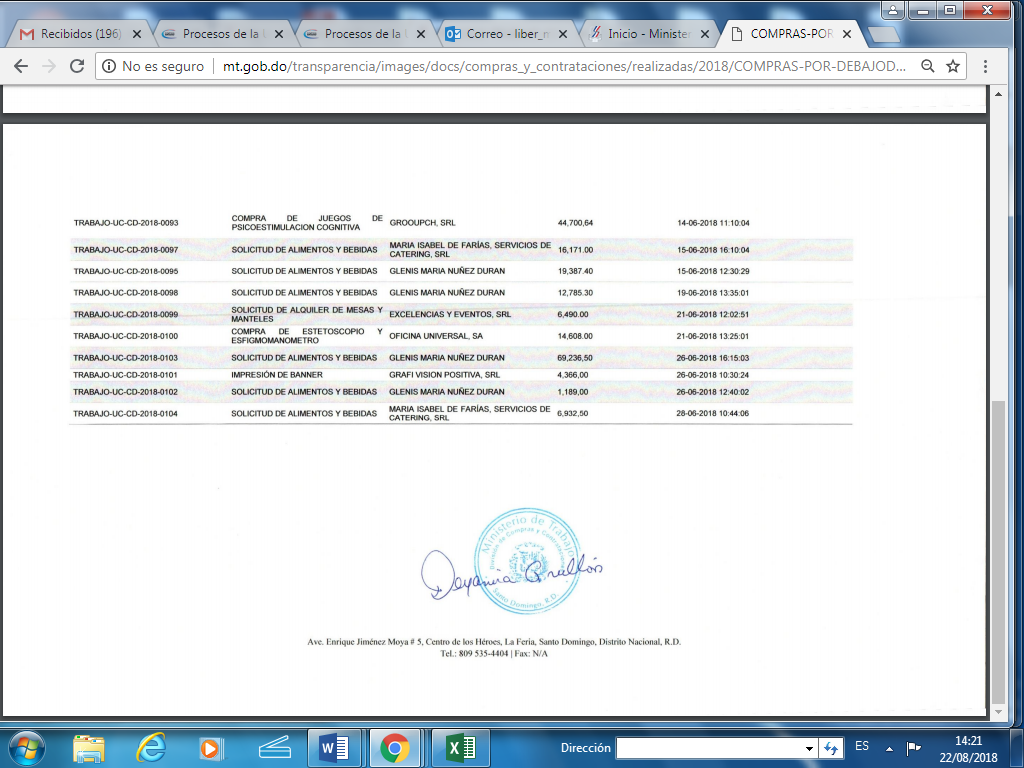 Licda. Deyanira GrullónEncargada de Compras y ContratacionesPosiciónFecha y hora de llegadaProveedor11 día de tiempo transcurrido (2/12/2019 10:00:00(UTC-04:00) Georgetown, La Paz, Manaus, San Juan)21 día de tiempo transcurrido (2/12/2019 11:06:28(UTC-04:00) Georgetown, La Paz, Manaus, San Juan)